Zadanie praktyczne 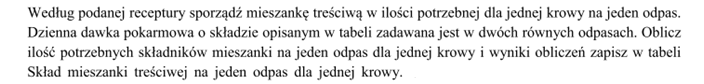 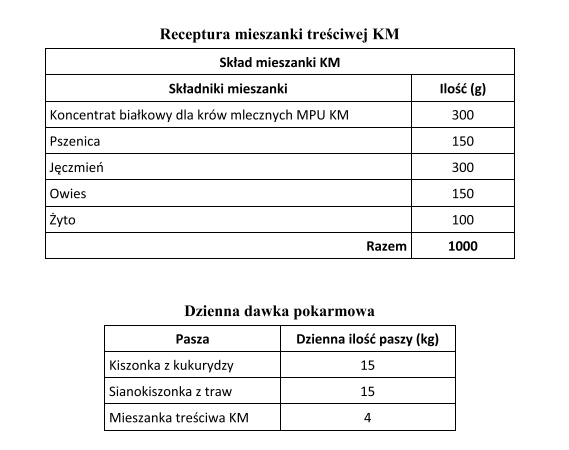 Tabele do wypełnienia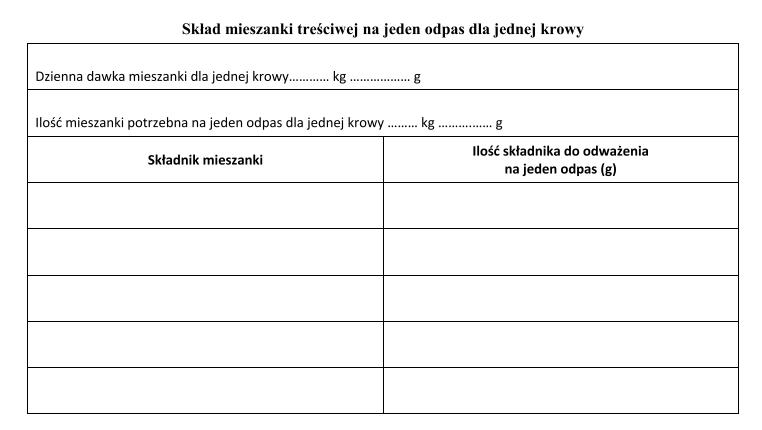 